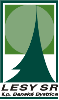  Lesy Slovenskej republiky, štátny podnik Odštepný závod Žarnovicapodľa ustanovení § 281 až § 288 Obchodného zákonníkavyhlasujeOBCHODNÚ VEREJNÚ SÚŤAŽna predaj drevnej hmoty formou podania záväzných návrhovPredmet: Drevná hmota (drevo na pni) v obchodnom celku (porastoch) OZ Žarnovica, LS Šašov. Podkladom k predmetu predaja sú údaje z PSoL, LC Šašov  podľa JPRL.Podrobné špecifikácie drevnej hmoty v obchodnom celku (poraste) obsahujú "súťažné podmienky" - www.lesy.sk .Obchodná verejná súťaž sa vyhlasuje pre každý obchodný celok zvlášť, teda aj ponuky musia byť podávané samostatne pre každý OC.Časový priebeh obchodnej verejnej súťaže:Etapa súťaže								Termín_______________________________________________________________________________prehliadka ponúkaného	predmetu predaja v OZ, LS, LO			30.05.2017 o 9,00 hod.odovzdanie súťažných návrhov						06.06.2017 do 9.00.hod.kontrola zabezpečenia finančnej zábezpeky				06.06.2017 o 9.30 hod.otváranie obálok s ponukami						06.06.2017 o 10.00 hodoznámenie o výsledku vyhodnotenia					07.06.2017uzatváranie zmlúv							08.06.2017Spôsob podávania súťažných návrhov:Súťažné návrhy sa podávajú v písomnej forme v slovenskom jazyku v dvoch vyhotoveniach vložených do jednej obálky. Návrhy musia byť verifikované podpisom a pečiatkou uchádzača. Obálka s návrhmi musí byť zaistená proti možnému predčasnému otvoreniu, obsahovať upozornenie "Súťaž, obchodný celok Šašov - ponuka-NEOTVÁRAŤ", s uvedením adresy odosielateľa, uvedením OZ Žarnovica, LS Šašov. Cena v návrhu musí byť stanovená v platnej mene SR, to je v €/m3 podľa jednotlivých JPRL. Uchádzač musí predložiť cenu v návrhu ku každému JPRL, inak bude zo súťaže vylúčený. Uchádzač musí mať oprávnenie na obchod s drevom . Obálky, ktoré prídu po stanovenom časovom limite nebudú zaradené do súťaže. Obálky, ktoré nebudú obsahovať všetky požadované údaje, budú zo súťaže vylúčené. Súťažné návrhy možno doručiť doporučene poštou, kuriérom alebo osobne na sekretariát na adrese vyhlasovateľa.Lesy Slovenskej republiky, štátny podnik, OZ Žarnovica, Železničná 613/13, 966 81 ŽarnovicaPonuky sú viazané na finančnú zábezpeku vo výške 1 000 EUR, ktorú uchádzač poukáže na číslo účtu : SK25 0200 0000 0000 0150 5422  auvedená zábezpeka musí byť na tomto účte pripísaná najneskôr 1 deň pred stanoveným dňom kontroly zabezpečenia finančnej zábezpeky. Zábezpeka bude uhradená na:•	hlavný účet OZ, SK25 0200 0000 0000 0150 5422  •	VS:  uvedenie sa číslo, na základe ktorého sa identifikuje konkrétna súťaž, 1•	ŠS:  IČO uchádzača,•	KS:  0308,•	v poznámke sa uvedie názov uchádzača pre účely jednoznačnej identifikácie.Uchádzač pri odovzdávaní súťažných návrhov poskytne údaje pre vrátenie finančnej zábezpeky: bankové spojenie, číslo účtu (IBAN, SWIFT).Finančná zábezpeka prepadne v prospech LESY SR, ak uchádzač ktorý uspeje v súťaži, odstúpi od svojej ponuky.Minimálna kúpna cena pre obchodné celky je stanovená v podmienkach súťaže (www.lesy.sk).Podmienky súťaže a návrh kúpnej zmluvy je taktiež uvedený na www.lesy.sk.Úhrada nákladov v obchodnej verejnej súťaži:Vyhlasovateľ neuhrádza uchádzačom žiadne náklady spojené s účasťou v tejto obchodnej verejnej súťaži.Vyhradené práva vyhlasovateľa obchodnej verejnej súťaže:Vyhlasovateľ si vyhradzuje právo:Obchodnú verejnú súťaž zrušiť a ukončiť bez výberu najvhodnejšieho súťažného návrhu pre každý obchodný celok samostatne. Zmeniť podmienky OVS a ostatné súťažné podmienky tak, že zmena bude uverejnená spôsobom, ako je vyhlásená táto OVS (tlač, internet). V prípade nevyhovujúcich súťažných návrhov odmietnuť všetky súťažné návrhy a obchodnú verejnú súťaž ukončiť ako neúspešnú, pre každý obchodný celok samostatne. Podaním súťažného návrhu uchádzač prejavuje súhlas s podmienkami súťaže. Vyhodnocovať sa bude celková hodnota kúpnej ceny v € za obchodný celok, stanovená na základe cien za jednotlivé JPRL a predpokladaného množstva m3 podľa jednotlivých JPRL.Kritérium pre hodnotenie súťažných návrhov je najvyššia ponúknutá kúpna cena, pri dodržaní podmienok účasti OVS.Spôsob vyhlásenia výsledkov OVS:Vyhlasovateľ oznámi úspešnému uchádzačovi, že jeho návrh prijíma a túto skutočnosť oznámi do konca nasledujúceho pracovného dňa emailovou poštou po otváraní obálok. Z tohto dôvodu je potrebné v návrhoch uviesť e-mailovú adresu na ktorú sa bude rozhodnutie o prijatí návrhu posielať, číslo telefónu a meno zodpovednej osoby uchádzača. Úspešný uchádzač ihneď potvrdí, že oznámenie dostal a informáciu potvrdí odpoveďou uvedenou v emailovej pošte. Ak oslovený uchádzač najneskoršie do 7 dní od prevzatia oznámenia o prijatí návrhu neuzavrie kúpnu zmluvu, vyhlasovateľ začne jednanie s účastníkom, ktorý sa umiestnil na ďalšom mieste v poradí. Ďalšie súťažné podmienky:Odovzdaním súťažného návrhu uchádzač prejavuje súhlas s podmienkami súťaže a s podmienkami uvedenými v návrhu kúpnej zmluvy osobitne bodu IV. Garancie a platobné podmienky, bodu V. Úrok z omeškania a zmluvné pokuty, bodu VI. Osobitné ustanovenia, ods. a) spôsobu vykonávania ťažobných zásahov podľa schválenej technologickej typizácie.Návrh kúpnej zmluvyPríloha k zmluve - Technologický protokol Príloha k zmluve - Všeobecne záväzné podmienky pre vykonávanie lesníckych činností v podmienkach štátneho podniku LESY SR Príloha k zmluve – Harmonogram predaja dreva na pni Príloha k zmluve – Záznam z priebežnej kontroly predaja dreva na pni Príloha k zmluve – Kontrolná známka (ekonomický úsek).Obchodné celky: presné označenie.Mapa obchodného celku – základné informácie z PSL.		 Zásady pre výber mechanizačných prostriedkov Dodávateľ je vlastníkom alebo vie preukázať dostatočnú vybavenosť  výrobnými prostriedkami pre vykonanie  zmluvného rozsahu prác v zmysle stanovených technológií,technika je  v dobrom prevádzkyschopnom stave, bez viditeľného úniku pohonných hmôt a mazadiel,mechanizačné prostriedky sú vybavené lekárničkou a materiálom na asanáciu uniknutých ropných látok (preferovaný je vapex) a to prostriedky pre približovanie vrátane harvesterov min 5 l a prostriedky pre odvoz dreva min 10 l. Ostatné prostriedky pri množstve pohonných hmôt a mazacích náplní do 100  l = 5  l a pri množstve nad 100  l = 10  l  absorbentu. Množstvo náplní sa rovná kapacite palivovej nádrže, mazacieho a hydraulického systému,v JMP sa používajú  ekologicky odbúrateľné mazadlá (Ekopil, rastlinný olej, Arborol a pod.),ak výrobca mechanizačného prostriedku pripúšťa použitie ekologických palív a mazív je ich použitie povinné. Harmonogram prehliadky predmetu predaja ponúkaných obchodných celkov je: od.............. do hod.....Miesto prehliadky OC:Zraz záujemcov je na príslušnej lesnej správe o ..... hod.Sídla lesných správ OZ Žarnovica: Záujemcom bude k dispozícii vedúci lesníckeho obvodu, vedúci lesnej správy, vedúci výrobného úseku OZ, respektíve ním poverený pracovník ústredia OZ. K dispozícii budú porastové mapy, základné údaje z PSoL prehliadka terénu. Otváranie obálok s ponukami:-  v budove OZ ...., adresa, číslo miestnosti, hodina,-   pri rovnosti návrhov je úspešným návrh ktorý bol doručený ako prvý. Uzatváranie zmlúv: - do 7 dní od prevzatia oznámenia o prijatí návrhu s vystavením zálohovej faktúry.Vyhlasovateľ si vyhradzuje právo zmien ( www.lesy.sk ). 